MOÇÃO Nº 117/2019Manifesta apelo ao Excelentíssimo Sr. Prefeito Denis Andia e ao setor competente quanto ao recapeamento asfáltico de toda a sua extensão na Rua Mario Benith no bairro Planalto do Sol, neste município.         Senhor Presidente,Senhores Vereadores, CONSIDERANDO que esta vereadora foi procurada por vários munícipes, para que seja feita a revitalização do asfalto, nos bairro acima mencionado;CONSIDERANDO que a pavimentação no local está em situação precária a bastante tempo, o que também torna o local feio,  sendo necessário que se faça com urgência o que se pede;CONSIDERANDO que estes bairros está em mal estado, o que  dificulta ainda mais  o movimento de veículos automotores .Ante o exposto e nos termos do Capítulo IV do Regimento Interno desta Casa de Leis, a CÂMARA MUNICIPAL DE SANTA BÁRBARA D’OESTE, ESTADO DE SÃO PAULO, apela ao Excelentíssimo Sr. Prefeito Denis Andia e ao setor competente quanto à execução de serviços de  recapeamento asfáltico de toda a sua extensão na Rua Mario Benith no bairro Planalto do Sol, neste Munícipio de Santa Bárbara d’Oeste.Plenário “Dr. Tancredo Neves”, em 15 de Fevereiro de 2018.Germina Dottori-Vereadora PV-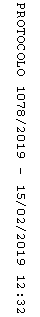 